ФЕДЕРАЛЬНАЯ СЛУЖБА ПО НАДЗОРУ В СФЕРЕ ОБРАЗОВАНИЯ И НАУКИ ПРИКАЗ от 12 апреля 2019 года № 461 Об утверждении перечня нормативных правовых актов, содержащих обязательные требования, соблюдение которых оценивается при проведении Федеральной службой по надзору в сфере образования и науки мероприятий по федеральному государственному надзору в сфере образованияВ целях актуализации перечня нормативных правовых актов, содержащих обязательные требования, соблюдение которых оценивается при проведении Федеральной службой по надзору в сфере образования и науки мероприятий по федеральному государственному надзору в сфере образования, приказываю:1. Утвердить перечень нормативных правовых актов, содержащих обязательные требования, соблюдение которых оценивается при проведении Федеральной службой по надзору в сфере образования и науки мероприятий по федеральному государственному надзору в сфере образования (далее - перечень актов), согласно приложению к настоящему приказу.2. Признать утратившими силу:подпункт 1.1 пункта 1 приказа Федеральной службы по надзору в сфере образования и науки от 27 июля 2017 г. № 1283 "Об утверждении перечней нормативных правовых актов, содержащих обязательные требования, соблюдение которых оценивается при проведении мероприятий по контролю в рамках отдельных видов государственного контроля (надзора), отнесенных к компетенции Федеральной службы по надзору в сфере образования и науки";пункт 1 приказа Федеральной службы по надзору в сфере образования и науки от 3 ноября 2017 г. № 1860 "О внесении изменений в перечни нормативных правовых актов, содержащих обязательные требования, соблюдение которых оценивается при проведении мероприятий по федеральному государственному надзору в сфере образования, федеральному государственному контролю качества образования и по государственному надзору за соблюдением законодательства Российской Федерации о защите детей от информации, причиняющей вред их здоровью и (или) развитию, утвержденные приказом Федеральной службы по надзору в сфере образования и науки от 27 июля 2017 г. № 1283";пункт 1 приказа Федеральной службы по надзору в сфере образования и науки от 1 марта 2018 г. № 259 "О внесении изменений в перечни нормативных правовых актов, содержащих обязательные требования, соблюдение которых оценивается при проведении мероприятий по федеральному государственному надзору в сфере образования, федеральному государственному контролю качества образования, утвержденные приказом Федеральной службы по надзору в сфере образования и науки от 27 июля 2017 г. № 1283";пункт 1 приказа Федеральной службы по надзору в сфере образования и науки от 15 мая 2018 г. № 678 "О внесении изменений в перечни нормативных правовых актов, содержащих обязательные требования, соблюдение которых оценивается при проведении мероприятий по федеральному государственному надзору в сфере образования, федеральному государственному контролю качества образования, утвержденные приказом Федеральной службы по надзору в сфере образования и науки от 27 июля 2017 г. № 1283";приказ Федеральной службы по надзору в сфере образования и науки от 28 ноября 2018 г. № 1579 "О внесении изменений в перечень нормативных правовых актов, содержащих обязательные требования, соблюдение которых оценивается при проведении мероприятий по федеральному государственному надзору в сфере образования, утвержденный приказом Федеральной службы по надзору в сфере образования и науки от 27 июля 2017 г. № 1283";приказ Федеральной службы по надзору в сфере образования и науки от 18 декабря 2018 г. № 1667 "О внесении изменений в перечень нормативных правовых актов, содержащих обязательные требования, соблюдение которых оценивается при проведении мероприятий по федеральному государственному надзору в сфере образования, утвержденный приказом Федеральной службы по надзору в сфере образования и науки от 27 июля 2017 г. № 1283";приказ Федеральной службы по надзору в сфере образования и науки от 18 января 2019 г. № 32 "О внесении изменений в перечень нормативных правовых актов, содержащих обязательные требования, соблюдение которых оценивается при проведении мероприятий по федеральному государственному надзору в сфере образования, утвержденный приказом Федеральной службы по надзору в сфере образования и науки от 27 июля 2017 г. № 1283".3. В течение 2 рабочих дней со дня издания настоящего приказа разместить на официальном сайте Рособрнадзора в информационно-телекоммуникационной сети "Интернет" актуализированную версию перечня актов согласно приложению к настоящему приказу.4. Контроль за исполнением настоящего приказа возложить на заместителя руководителя Н.А.Наумову.Руководитель С.С.Кравцов Приложение УТВЕРЖДЕН приказом Федеральной службы по надзору в сфере образования и науки от 12 апреля 2019 года № 461 Перечень нормативных правовых актов, содержащих обязательные требования, соблюдение которых оценивается при проведении Федеральной службой по надзору в сфере образования и науки мероприятий по федеральному государственному надзору в сфере образования Раздел I. Международные договоры Российской Федерации и акты органов Евразийского экономического союза Раздел II. Федеральные законы Раздел III. Указы Президента Российской Федерации, постановления и распоряжения Правительства Российской Федерации Раздел IV. Нормативные правовые акты федеральных органов исполнительной власти и нормативные документы федеральных органов исполнительной власти Раздел V. Нормативные правовые акты органов государственной власти СССР и РСФСР, нормативные правовые акты органов исполнительной власти СССР и РСФСР Раздел VI. Законы и иные нормативные правовые акты субъектов Российской Федерации Раздел VII. Иные нормативные документы, обязательность соблюдения которых установлена законодательством Российской Федерации N Наименование и реквизиты акта Краткое описание круга лиц и (или) перечня объектов, в отношении которых устанавливаются обязательные требования Указание на структурные единицы акта, соблюдение которых оценивается при проведении мероприятий по контролю ----N Наименование и реквизиты акта Краткое описание круга лиц и (или) перечня объектов, в отношении которых устанавливаются обязательные требования Указание на структурные единицы акта, соблюдение которых оценивается при проведении мероприятий по контролю 1.Федеральный закон от 29.12.2012 № 273-ФЗ "Об образовании в Российской Федерации"организации, осуществляющие образовательную деятельность часть 10 статьи 11; часть 7 статьи 12; части 5-7, 9 статьи 13; части 2, 3, 5, 6 статьи 14; часть 3 статьи 15; части 4, 5 статьи 16; часть 3 статьи 25; части 4, 12 статьи 27; пункты 1, 3 части 6 статьи 28; статьи 29, 30; часть 6 статьи 31; части 3, 4 статьи 33; части 1, 3-6 статьи 34; части 1, 3 статьи 35; части 1, 2 статьи 37; пункты 1-5, 7-11 части 1, части 2-4 статьи 41; части 3-10 статьи 43; части 3, 4, 6 статьи 45; части 6, 7 статьи 47; части 1-3 статьи 48; часть 2 статьи 49; часть 3 статьи 50; части 3, 5, 12 статьи 51; части 2, 3 статьи 53; части 2-4, 6, 8 статьи 54; части 1-7, 9 статьи 55; части 1, 4-8, 11 статьи 58; части 3, 6-8, 10, 16статьи 59; части 2-4, 5, 9, 12-14, 16 статьи 60; часть 5 статьи 61; статья 62; части 2-6 статьи 67; части 2-4, 6 статьи 68; части 2-7 статьи 69; части 1-7 статьи 70; части 1, 5 статьи 71.1; части 5, 8 статьи 73; части 1, 3 статьи 74; части 1, 3, 4 статьи 75; части 3, 6, 9-11, 13-16 статьи 76; части 3, 4 статьи 78; части 1-3, 8 статьи 79; часть 2 статьи 81; части 6, 10, 13, 14 статьи 82; части 6, 7, 9, 13-16, 18, 20 статьи 83; части 5, 7 статьи 84; части 2, 4, 6 статьи 85; части 3, 4 статьи 85.1; части 3, 4, 6, 8, 10, 11 статьи 87; части 1, 3, 6 статьи 88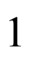 органы государственной власти субъектов Российской Федерации, осуществляющие государственное управление в сфере образования статья 8; часть 10 статьи 13; часть 5 статьи 20; статьи 22, 25; части 6, 8 статьи 27; статья 30; часть 9 статьи 34; статья 35; части 7, 9, 10, 11, 13 статьи 36; часть 4 статьи 37; статья 38; часть 6 статьи 41; статья 42; часть 9 статьи 47; статьи 49, 55, 56, 59; часть 3 статьи 64; часть 11 статьи 66; статьи 77-87, 91-101, 108      Для имеющих государственную аккредитацию основных образовательных программ.      Для имеющих государственную аккредитацию основных образовательных программ.      Для имеющих государственную аккредитацию основных образовательных программ.      Для имеющих государственную аккредитацию основных образовательных программ.2.Федеральный закон от 26.09.1997 № 125-ФЗ "О свободе совести и о религиозных объединениях"организации, осуществляющие образовательную деятельность статья 193.Федеральный закон от 24.07.1998 № 124-ФЗ "Об основных гарантиях прав ребенка ворганизации, осуществляющие образовательную деятельность статьи 6, 9Российской Федерации"органы государственной власти субъектов Российской Федерации, осуществляющие государственное управление в сфере образования часть 2 статьи 5; часть 1 статьи 7; часть 1 статьи 11; статья 124.Федеральный закон от 06.10.1999 № 184-ФЗ "Об общих принципах организации законодательных (представительных) и исполнительных органов государственной власти субъектов Российской Федерации"органы государственной власти субъектов Российской Федерации, осуществляющие государственное управление в сфере образования часть 2 статьи 26.3N Наименование документа Сведения об утверждении Краткое описание круга лиц и (или) перечня объектов, в отношении которых устанавливаются обязательные требования Указание на структурные единицы акта, соблюдение которых оценивается при проведении мероприятий по контролю 1.Правила оказания платных образовательных услугпостановление Правительства Российской Федерации от 15.08.2013 № 706организации, осуществляющие образовательную деятельность пункты 3, 5, 6, 8-10, 12, 132.Правила отнесения информации к общедоступной информации, размещаемой государственными органами и органами местного самоуправления в информационно-телекоммуникационной сети "Интернет" в форме открытых данныхпостановление Правительства Российской Федерации от 10.07.2013 г. № 583органы государственной власти субъектов Российской Федерации, осуществляющие государственное управление в сфере образования пункты 3-53.Правила размещения на официальном сайте образовательной организации в информационно-телекоммуникационной сети "Интернет" и обновления информации об образовательной организациипостановление Правительства Российской Федерации от 10.07.2013 № 582образовательные организации пункты 3, 5-114.Правила формирования и ведения федеральной информационной системы обеспечения проведения государственной итоговойпостановление Правительства Российской Федерации от 31.08.2013 № 755организации, осуществляющие образовательную деятельность пункты 5-7, 11, 12аттестации обучающихся, освоивших основные образовательные программы основного общего и среднего общего образования, и приема граждан в образовательные организации для получения среднего профессионального и высшего образования и региональных информационных систем обеспечения проведения государственной итоговой аттестации обучающихся, освоивших основные образовательные программы основного общего и среднего общего образованияорганы государственной власти субъектов Российской Федерации, осуществляющие государственное управление в сфере образования пункты 3-9, 11, 12, 15, 16, 225.Правила формирования и ведения федеральной информационной системы "Федеральный реестр сведений о документах об образовании ипостановление Правительства Российской Федерации от 26.08.2013 № 729организации, осуществляющие образовательную деятельность пункты 4, 5, 10(или) о квалификации, документах об обучении"органы государственной власти субъектов Российской Федерации, осуществляющие государственное управление в сфере образования пункты 4, 5, 9, 10N Наименование документа Сведения об утверждении Краткое описание круга лиц и (или) перечня объектов, в отношении которых устанавливаются обязательные требования Указание на структурные единицы акта, соблюдение которых оценивается при проведении мероприятий по контролю 1."О принятии мер по усилению противопожарного режима в образовательных учреждениях"приказ Минобразования России от 15.04.2003 № 1612органы государственной власти субъектов Российской Федерации, осуществляющие государственное управление в сфере образования приложение к приказу Минобразования России от 15.04.2003 № 16122.Порядок аккредитации граждан в качестве общественных наблюдателей при проведении государственной итоговой аттестации по образовательным программам основного общего и среднего общего образования, всероссийской олимпиады школьников и олимпиад школьниковприказ Минобрнауки России от 28.06.2013 № 491органы государственной власти субъектов Российской Федерации, осуществляющие государственное управление в сфере образования пункты 5-123.Положение о психолого-медико-педагогической комиссииприказ Минобрнауки России от 20.09.2013 № 1082органы государственной власти субъектов Российской Федерации, осуществляющие государственное управление в сфере образования пункты 3-254."Об утверждении единого расписания и продолжительности проведения единого государственного экзамена по каждому учебному предмету, перечня средств обучения и воспитания, используемых при его проведении в 2017 году"приказ Минобрнауки России от 09.01.2017 № 5органы государственной власти субъектов Российской Федерации, осуществляющие государственное управление в сфере образования пункты 1, 25."Об утверждении единого расписания и продолжительности проведения единого государственного экзамена по каждому учебному предмету, перечня средств обучения и воспитания, используемых при его проведении в 2018 году"приказ Минобрнауки России от 10.11.2017 № 1099органы государственной власти субъектов Российской Федерации, осуществляющие государственное управление в сфере образования пункты 1, 26.Порядок и случаи перехода лиц, обучающихся по образовательным программам среднего профессионального и высшего образования, с платного обучения на бесплатноеприказ Минобрнауки России от 06.06.2013 № 443организации, осуществляющие образовательную деятельность пункты 3-7, 15, 167.Порядок перевода обучающихся в другую организацию, осуществляющую образовательную деятельность по образовательным программам среднего профессионального и (или) высшего образованияприказ Минобрнауки России от 10.02.2017 № 124организации, осуществляющие образовательную деятельность пункты 3-9, 11-14, 16, 17, 19, 20, 22, 258.Порядок и условия осуществления перевода лиц, обучающихся по образовательным программам среднего профессионального и высшего образования, в другие организации, осуществляющие образовательную деятельность по соответствующим образовательным программам, в случае прекращения деятельности организации, осуществляющей образовательную деятельность, аннулирования лицензии, лишения организации государственной аккредитации по соответствующей образовательной программе, истечения срока действия государственной аккредитации по соответствующей образовательной программеприказ Минобрнауки России от 14.08.2013 № 957организации, осуществляющие образовательную деятельность пункты 2, 3, 5, 6,8-10, 12-149.Порядок и условия осуществления перевода лиц, обучающихся по образовательным программам среднего профессионального и высшего образования, в другие организации, осуществляющие образовательную деятельность по соответствующим образовательным программам, в случае приостановления действия лицензии, приостановления действия государственной аккредитации полностью или в отношении отдельных уровней образования, укрупненных групп профессий, специальностей и направлений подготовкиприказ Минобрнауки России от 07.10.2013 № 1122организации, осуществляющие образовательную деятельность пункты 2, 3, 5, 6, 8-10, 12-1410.Порядок применения организациями, осуществляющими образовательную деятельность, электронного обучения, дистанционных образовательных технологий при реализации образовательных программприказ Минобрнауки России от 23.08.2017 № 816организации, осуществляющие образовательную деятельность пункты 2, 4-6, 8, 911.Порядок проведения аттестации педагогических работников организаций, осуществляющих образовательную деятельностьприказ Минобрнауки России от 07.04.2014 № 276организации, осуществляющие образовательную деятельность пункты 5-13, 19, 20органы государственной власти субъектов Российской Федерации, осуществляющие государственное управление в сфере образования пункты 24-41, 4412.Положение о порядке проведения аттестации работников, занимающих должности педагогических работников, относящихся к профессорско-преподавательскому составуприказ Минобрнауки России от 30.03.2015 № 293организации, осуществляющие образовательную деятельность пункты 2, 5, 6, 1213.Порядок проведения конкурса на замещение должностей научных работниковприказ Минобрнауки России от 02.09.2015 № 937организации, осуществляющие образовательную деятельность пункты 1, 4, 5, 8, 11-1314.Положение о порядке замещения должностей педагогических работников, относящихся к профессорско-преподавательскому составуприказ Минобрнауки России от 23.07.2015 № 749организации, осуществляющие образовательную деятельность пункты 3, 4, 8-11, 1415.Порядок приема на обучение по образовательным программам высшего образования - программам бакалавриата, программам специалитета, программам магистратурыприказ Минобрнауки России от 14.10.2015 № 1147организации, осуществляющие образовательную деятельность пункты 4-10, 12, 17-22, 27, 29, 30-32, 39-51, 58, 59, 62-66, 68, 69, 71-73, 75, 76, 78-87, 90, 92-94, 96, 98, 99, 105, 107, 109-115, 117-119, 122-127, 133, 136-14116.Порядок приема на обучение по образовательным программам среднего профессионального образованияприказ Минобрнауки России от 23.01.2014 № 36организации, осуществляющие образовательную деятельность пункты 3, 4, 7-13, 15-22, 24-26, 28-31, 33, 36, 40, 41, 43, 4417.Перечень вступительных испытаний при приеме на обучение по образовательным программам среднего профессионального образования по профессиям и специальностям, требующим у поступающих наличия определенных творческих способностей, физических и (или) психологических качествприказ Минобрнауки России от 30.12.2013 № 1422организации, осуществляющие образовательную деятельность приложение к приказу Минобрнауки России от 30.12.2013 № 142218.Порядок приема на обучение по образовательным программам высшего образования - программам подготовки научно-педагогических кадров в аспирантуреприказ Минобрнауки России от 12.01.2017 № 13организации, осуществляющие образовательную деятельность пункты 4-14, 19-27, 29-39, 42, 43, 45-47, 49, 51, 56, 58, 60, 62-67, 69-76, 84-8719.Порядок приема на обучение по образовательным программам высшего образования - программам ординатурыприказ Минздрава России от 11.05.2017 № 212норганизации, осуществляющие образовательную деятельность пункты 2-13, 15, 18-26, 28-38, 41, 42, 44-56, 62-6720.Порядок организации и осуществления образовательной деятельности по образовательным программам высшего образования - программам ординатурыприказ Минобрнауки России от 19.11.2013 № 1258организации, осуществляющие образовательную деятельность пункты 3-5, 7-13, 16-37, 3921.Порядок организации и осуществления образовательной деятельности по программам ассистентуры-стажировки, включающий в себя порядок приема на обучение по программам ассистентуры-стажировкиприказ Минкультуры России от 12.01.2015 № 1организации, осуществляющие образовательную деятельность пункты 4, 5, 7-16, 19, 21-28, 30-32, 35-40, 42-56, 58, 60, 61, 63-68, 70-72, 74, 76-82, 84, 85, 87-95, 97-102, 104-107, 109, 110, 112, 114-116, 120, 121, 123-125, 127-129, 132-134, 141, 144-14622.Порядок заполнения, учета и выдачи документов о высшем образовании и о квалификации и их дубликатовприказ Минобрнауки России от 13.02.2014 № 112организации, осуществляющие образовательную деятельность пункты 2-4, 8-15, 17-27, 29, 31-35, 38, 40, 41, 44-46, 4823.Порядок заполнения, учета и выдачи дипломов о среднем профессиональном образовании и их дубликатовприказ Минобрнауки России от 25.10.2013 № 1186организации, осуществляющие образовательную деятельность пункты 2, 6-11, 14-22, 29-32, 34-36, 4224.Порядок организации и осуществления образовательной деятельности по дополнительным профессиональным программамприказ Минобрнауки России от 01.07.2013 № 499организации, осуществляющие образовательную деятельность пункты 3, 5-10, 12, 16-2025.Порядок организации и осуществления образовательной деятельности по дополнительным общеобразовательным программамприказ Минпросвещения России от 09.11.2018 № 196организации, осуществляющие образовательную деятельность пункты 3, 5, 7-13, 15, 18-2326.Порядок организации и осуществления образовательной деятельности по основным программам профессионального обученияприказ Минобрнауки России от 18.04.2013 № 292организации, осуществляющие образовательную деятельность пункты 3-6, 8-1327.Положение о практике обучающихся, осваивающих основные профессиональные образовательные программы высшего образованияприказ Минобрнауки России от 27.11.2015 № 1383организации, осуществляющие образовательную деятельность пункты 2-5, 8, 11-14, 16, 19, 2228.Положение о практике обучающихся, осваивающих основные профессиональные образовательные программы среднего профессионального образованияприказ Минобрнауки России от 18.04.2013 № 291организации, осуществляющие образовательную деятельность пункты 3, 7-17, 19-2429.Порядок проведения государственной итоговой аттестации по образовательным программам высшего образования - программам бакалавриата, программам специалитета и программам магистратурыприказ Минобрнауки России от 29.06.2015 № 636организации, осуществляющие образовательную деятельность пункты 3, 7-10, 13-15, 17, 19-24, 26-48, 51-5830.Порядок проведения государственной итоговой аттестации по образовательным программам среднего профессионального образованияприказ Минобрнауки России от 16.08.2013 № 968организации, осуществляющие образовательную деятельность пункты 5, 6, 8, 9, 13, 15-20, 22-24, 26, 27, 30-4131.Порядок проведения государственной итоговой аттестации по образовательным программам высшего образования - программам подготовки научно-педагогических кадров в аспирантуре (адъюнктуре), программам ординатуры, программам ассистентуры-стажировкиприказ Минобрнауки России от 18.03.2016 № 227организации, осуществляющие образовательную деятельность пункты 3, 6-8, 12, 13, 15, 16, 18-25, 27-44, 49-5532.Требования к составу и формату сведений, вносимых и передаваемых в процессе репликации в федеральную информационную системуприказ Рособрнадзора от 18.06.2018 № 831организации, осуществляющие образовательную деятельность пункты 2, 7-9обеспечения проведения государственной итоговой аттестации обучающихся, освоивших основные образовательные программы основного общего и среднего общего образования, и приема граждан в образовательные организации для получения среднего профессионального и высшего образования и региональные информационные системы обеспечения проведения государственной итоговой аттестации обучающихся, освоивших основные образовательные программы основного общего и среднего общего образования, а также к срокам внесения и передачи в процессе репликации сведений в указанные информационные системыорганы государственной власти субъектов Российской Федерации, осуществляющие государственное управление в сфере образования пункты 2-7, 11-2033.Порядок организации и осуществления образовательной деятельности по образовательным программам высшего образования - программам бакалавриата, программам специалитета, программам магистратурыприказ Минобрнауки России от 05.04.2017 № 301организации, осуществляющие образовательную деятельность пункты 6-45, 47-5034.Порядок организации и осуществления образовательной деятельности по образовательным программам среднего профессионального образованияприказ Минобрнауки России от 14.06.2013 № 464организации, осуществляющие образовательную деятельность пункты 11, 12, 16-21, 23-4435.Порядок организации и осуществления образовательной деятельности по образовательным программам высшего образования - программам подготовки научно-педагогических кадров в аспирантуре (адъюнктуре)приказ Минобрнауки России от 19.11.2013 № 1259организации, осуществляющие образовательную деятельность пункты 3, 4, 8-15, 18, 20-39, 40, 42-49, 5136.Порядок приема на обучение по образовательным программам дошкольного образованияприказ Минобрнауки России от 08.04.2014 № 293организации, осуществляющие образовательную деятельность пункты 2-7, 9-12, 14-1837.Порядок организации и осуществления образовательной деятельности по основным общеобразовательным программам - образовательным программам начального общего, основного общего и среднего общего образованияприказ Минобрнауки России от 30.08.2013 № 1015организации, осуществляющие образовательную деятельность пункты 3, 5, 10, 12, 14, 16-3238.Федеральный перечень учебников, рекомендуемых к использованию при реализации имеющих государственную аккредитацию образовательных программ начального общего, основного общего, среднего общего образованииприказ Минпросвещения России от 28.12.2018 № 345организации, осуществляющие образовательную деятельность пункт 4, приложение к приказу Минпросвещения России от 28.12.2018 № 34539.Порядок проведения государственной итоговой аттестации по образовательным программам основного общего образованияприказ Минобрнауки России от 25.12.2013 № 1394органы государственной власти субъектов Российской Федерации, осуществляющие государственное управление в сфере образования пункты 5, 7-11, 13, 15-22, 24-34, 36-49, 51, 53-59, 61-64, 66-7540.Порядок проведения государственной итоговой аттестации по образовательным программам среднего общего образования"приказ Минобрнауки России от 26.12.2013 № 1400органы государственной власти субъектов Российской Федерации, осуществляющие государственное управление в сфере образования пункты 9-12, 14, 16, 19-25, 27, 30-37, 39-41, 43-45, 49, 51, 54-56, 58-59, 64, 67-73, 75, 81-84, 88-8941.Порядок заполнения, учета и выдачи аттестатов об основном общем и среднем общем образовании и их дубликатовприказ Минобрнауки России от 14.02.2014 № 115организации, осуществляющие образовательную деятельность пункты 2, 15-27, 29, 31, 32, 3642.Порядок создания профессиональными образовательными организациями и образовательными организациями высшего образования кафедр и иных структурных подразделений, обеспечивающих практическую подготовку обучающихся, на базе иных организаций, осуществляющих деятельность по профилю соответствующей образовательной программыприказ Минобрнауки России от 14.08.2013 № 958организации, осуществляющие образовательную деятельность пункты 2-643.Порядок прикрепления лиц для подготовки диссертации на соискание ученой степени кандидата наук без освоения программ подготовки научно-педагогических кадров в аспирантуре (адъюнктуре)приказ Минобрнауки России от 28.03.2014 № 248организации, осуществляющие образовательную деятельность пункты 2-1544.Федеральный базисный учебный план и примерные учебные планы для образовательных учреждений Российской Федерации, реализующих программы общего образованияприказ Минобразования России от 09.03.2004 № 1312организации, осуществляющие образовательную деятельность приложение к приказу Минобразования России от 09.03.2004 № 131245.Порядок организации и осуществления образовательной деятельности по основным общеобразовательным программам - образовательным программам дошкольного образованияприказ Минобрнауки России от 30.08.2013 № 1014организации, осуществляющие образовательную деятельность пункты 5-7, 10-14, 16-2146.Требования к структуре официального сайта образовательной организации в информационно-телекоммуникационной сети "Интернет" и формату представления на нем информацииприказ Рособрнадзора от 29.05.2014 № 785образовательные организации пункты 2-747.Порядок проведения социально-психологического тестирования лиц, обучающихся в общеобразовательных организациях и профессиональных образовательных организациях, а также в образовательных организациях высшего образованияприказ Минобрнауки России от 16.06.2014 № 658организации, осуществляющие образовательную деятельность пункты 2-1048.Порядок и основания предоставления академического отпуска обучающимсяприказ Минобрнауки России от 13.06.2013 № 455организации, осуществляющие образовательную деятельность пункты 3-749.Порядок и условия осуществления перевода обучающихся из одной организации, осуществляющей образовательную деятельность по образовательным программам дошкольного образования, в другие организации, осуществляющие образовательную деятельность по образовательным программам соответствующих уровня и направленностиприказ Минобрнауки России от 28.12.2015 № 1527организации, осуществляющие образовательную деятельность пункты 6-2150.Порядок и условия осуществления перевода обучающихся из одной организации, осуществляющей образовательную деятельность по образовательным программам начального общего, основного общего и среднего общего образования, в другие организации, осуществляющие образовательную деятельность по образовательным программам соответствующих уровня и направленностиприказ Минобрнауки России от 12.03.2014 № 177организации, осуществляющие образовательную деятельность пункты 6-2251.Порядок выдачи медали "За особые успехи в учении"приказ Минобрнауки России от 23.06.2014 № 685организации, осуществляющие образовательную деятельность пункты 2-552.Порядок применения к обучающимся и снятия с обучающихся мер дисциплинарного взысканияприказ Минобрнауки России от 15.03.2013 № 185организации, осуществляющие образовательную деятельность пункты 2-13, 1553.Порядок выдачи свидетельства об обучении лицам с ограниченными возможностями здоровья (с различными формами умственной отсталости), не имеющим основного общего и среднего общего образования и обучавшимся по адаптированным основным общеобразовательным программамприказ Минобрнауки России от 14.10.2013 № 1145организации, осуществляющие образовательную деятельность пункты 2-1554.Порядок проведения олимпиад школьниковприказ Минобрнауки России от 04.04.2014 № 267организации, осуществляющие образовательную деятельность пункты 3-5, 14, 16-2655.Порядок отбора лиц для приема на обучение по образовательным программам среднего профессионального образования, интегрированным с образовательными программами основного общего и среднего общего образованияприказ Минкультуры России от 25.11.2013 № 1950организации, осуществляющие образовательную деятельность пункты 2-2356.Федеральные государственные требования к минимуму содержания, структуре, условиям реализации дополнительных предпрофессиональных программ в области физической культуры и спорта и к срокам обучения по этим программамприказ Минспорта России от 15.11.2018 № 939организации, осуществляющие образовательную деятельность пункты 5-7, 10-12, 14, 16, 19, 21, 2357.Порядок приема на обучение по дополнительным предпрофессиональным программам в области физической культуры и спортаприказ Минспорта России от 12.09.2013 № 731организации, осуществляющие образовательную деятельность пункты 2-2658.Порядок организации и осуществления образовательной деятельности по основным и дополнительным общеобразовательным программам в дипломатических представительствах и консульских учреждениях Российской Федерации, представительствах Российской Федерации при международных (межгосударственных, межправительственных) организацияхприказ МИД России от 19.11.2013 № 21428организации, осуществляющие образовательную деятельность пункты 4-8.13, 14-16, 18, 19, 21-39, 54, 5559.Порядок подготовки сил обеспечения транспортной безопасностиприказ Минтранса России от 31.07.2014 № 212организации, осуществляющие образовательную деятельность пункт 560.Порядок разработки, использования и хранения контрольных измерительных материалов при проведении государственной итоговой аттестации по образовательным программам основного общего образованияприказ Рособрнадзора от 17.12.2013 № 1274органы государственной власти субъектов Российской Федерации, осуществляющие государственное управление в сфере образования пункты 3, 12, 13, 15-1861.Порядок разработки, использования и хранения контрольных измерительных материалов при проведении государственной итоговой аттестации по образовательным программам среднего общего образованияприказ Рособрнадзора от 17.12.2013 № 1274органы государственной власти субъектов Российской Федерации, осуществляющие государственное управление в сфере образования пункты 3, 15, 17-19, 2162.Перечень вступительных испытаний при приеме на обучение по образовательным программам высшего образования - программам бакалавриата и программам специалитетаприказ Минобрнауки России от 04.09.2014 № 1204организации, осуществляющие образовательную деятельность приложение к приказу Минобрнауки России от 04.09.2014 № 120463.Порядок приема граждан на обучение по образовательным программам начального общего, основного общего и среднего общего образованияприказ Минобрнауки России от 22.01.2014 № 32организации, осуществляющие образовательную деятельность пункты 3-9, 11-14, 17-18, 2064.Порядок обеспечения условий доступности для инвалидов объектов и предоставляемых услуг в сфере образования, а также оказания им при этом необходимой помощиприказ Минобрнауки России от 09.11.2015 № 1309организации, осуществляющие образовательную деятельность пункты 2-10органы государственной власти субъектов Российской Федерации, осуществляющие государственное управление в сфере образования пункты 2-10, 1665.Порядок заполнения, учета и выдачи диплома об окончании ординатуры и его дубликатовприказ Минздрава России от 06.09.2013 № 634норганизации, осуществляющие образовательную деятельность пункты 1, 2, 17-22, 26-29 приложения № 3 к приказу Минздрава России от 06.09.2013 № 634н      Для имеющих государственную аккредитацию основных образовательных программ.      Для имеющих государственную аккредитацию основных образовательных программ.      Для имеющих государственную аккредитацию основных образовательных программ.      Для имеющих государственную аккредитацию основных образовательных программ.      Для имеющих государственную аккредитацию основных образовательных программ.66.Порядок проведения государственной итоговой аттестации по образовательным программам основного общего образованияприказ Минпросвещения России и Рособрнадзора от 07.11.2018 № 189/1513организации, осуществляющие образовательную деятельность пункты 2, 6-9, 11-18, 20, 23, 24, 37, 38, 43-51, 55органы государственной власти субъектов Российской Федерации, осуществляющие государственное управление в сфере образования пункты 4, 6-17, 19, 20, 22, 24, 26-44, 46-65, 67, 69-74, 76-8467.Порядок проведения государственной итоговой аттестации по образовательным программам среднего общего образованияприказ Минпросвещения России и Рособрнадзора от 07.11.2018 № 190/1512организации, осуществляющие образовательную деятельность пункты 2, 8, 10-18, 21-29, 32, 33, 42, 47, 53, 56-59, 65органы государственной власти субъектов Российской Федерации, осуществляющие государственное управление в сфере образования пункты 4, 7-9, 11-16, 18, 27, 29-31, 33, 35-45, 47, 49-53, 55-70, 72, 73, 75-81, 83, 85-90, 93-96, 98-10268."Об утверждении единого расписания и продолжительности проведения основного государственного экзамена по каждому учебному предмету, требований к использованию средств обучения и воспитания при его проведении в 2019 году"приказ Минпросвещения России и Рособрнадзора от 10.01.2019 № 7/16органы государственной власти субъектов Российской Федерации, осуществляющие государственное управление в сфере образования пункты 1, 269."Об утверждении единого расписания и продолжительности проведения государственного выпускного экзамена по образовательным программам основного образования по каждому учебному предмету, требований к использованию средств обучения и воспитания при его проведении в 2019 году"приказ Минпросвещения России и Рособрнадзора от 10.01.2019 № 8/17органы государственной власти субъектов Российской Федерации, осуществляющие государственное управление в сфере образования пункты 1-370."Об утверждении единого расписания и продолжительности проведения единого государственного экзамена по каждому учебному предмету, требований к использованию средств обучения и воспитания при его проведении в 2019 году"приказ Минпросвещения России и Рособрнадзора от 10.01.2019 № 9/18органы государственной власти субъектов Российской Федерации, осуществляющие государственное управление в сфере образования пункты 1, 2N Наименование документа (обозначение)Сведения об утверждении Краткое описание круга лиц и (или) перечня объектов, в отношении которых устанавливаются обязательные требования Указание на структурные единицы акта, соблюдение которых оценивается при проведении мероприятий по контролю -----N Наименование документа (обозначение)Сведения об утверждении Краткое описание круга лиц и (или) перечня объектов, в отношении которых устанавливаются обязательные требования Указание на структурные единицы акта, соблюдение которых оценивается при проведении мероприятий по контролю -----N Наименование документа (обозначение)Сведения об утверждении Краткое описание круга лиц и (или) перечня объектов, в отношении которых устанавливаются обязательные требования Указание на структурные единицы акта, соблюдение которых оценивается при проведении мероприятий по контролю -----